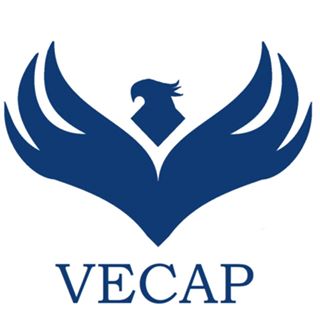 Submission for Request for Posting of Training Program on VECAP WebsitePlease submit the following information to VECAP’s Home Office at vecapoffice@gmail.org, if you would like VECAP to consider your training program to be placed on our website as a resource.  For professional development training program: Description of topic and content Learning Objectives (3)Biography of trainer or providerTime required to complete, which will count for CEU hours  Types of credits offered – if already pre-approvedWeblink and/or contact informationInclude if this is a one-time offering or one that is on-goingAdd any additional information here:  Submit submission to VECAP’s Home Office at vecapoffice@gmail.org.  You will receive a decision within 2 weeks (14 days) from submission.